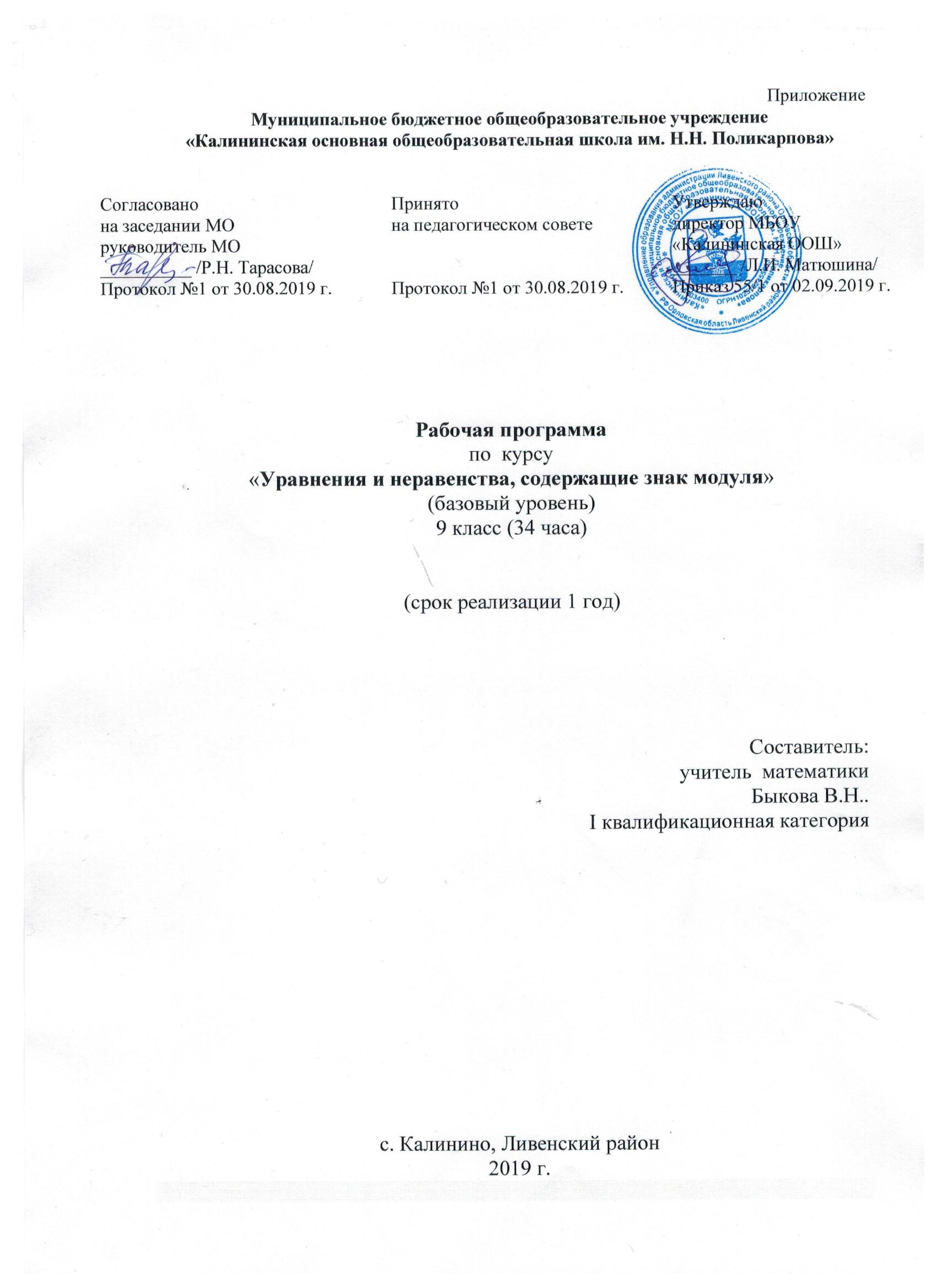 1. Пояснительная запискаДанная программа рассчитана не обучающихся, которые в 5 – 6 х классах занимались по учебнику Н Я Виленкина, а в 7 – 9 классах – по учебнику  под редакцией С. А. Теляковского. Для успешной сдачи выпускных экзаменов необходимо уметь решать линейные, квадратные уравнения, линейные неравенства и неравенства второй степени с одно неизвестной, а также освоить метод интервалов решения неравенств, строить графики линейных и квадратичных функций.Выбор темы обусловлен тем, что решение уравнений и неравенств содержащих знак модуля, - лишь вскользь вспоминается на уроках. Тем не менее эта тема является благодатной с точки зрения освоения графических приёмов решения поставленных задач как равноправных с аналитическими методами, и она  обладает при этом хорошей наглядностью.Цели курса. - формирование и развитие у обучающихся оценки своего потенциала  с точки зрения образовательной перспективы: уточнение готовности и способности осваивать математику на повышенном уровне;- развитие интеллектуальных и практических умений в области решения уравнений, неравенств, построения графиков, содержащих модуль; - развитие творческих способностей;- совершенствование коммуникативных навыков, которые способствуют развитию умений работать в группе, аргументировать и отстаивать свою точку зрения и уметь слушать другого.В процессе обучения обучающиеся приобретут следующие умения: - решать уравнения, содержащие один, два , три модуля;- - решать неравенства, содержащие модуль; - строить графики функций, содержащих модуль;- интерпретировать результаты своей деятельности: - делать выводы; - обсуждать результаты.2. Содержание курса1. Понятие модуль. Решение уравнений, содержащих знак модуля (10 часов)Понятие модуля, его геометрическая интерпретация. Решение уравнений со знаком модуля алгебраическим способом. Метод интервалов.Основная цель – ознакомить обучающихся со способами решения уравнений со знаком модуля, выработать умение решать уравнения, содержащие один, два, три модуля.2.  Построение графиков функций, содержащих знак модуля ( 8 часов).Понятие графика функций, содержащих модуль. Виду графиков функций: у = |f (Х)|, у = |f(|x|)|, |у | = f(х), их свойства.Основная цель – ознакомить обучающихся с основными приёмами построения графиков функций, содержащих модуль, их свойствами. Привлечь внимание к эстетической стороне данного вида деятельности .Построение графиков функций различных видов и исследование их свойств. Рациональные способы их построения.3. Графическая интерпретация решения уравнений, содержащих переменную под знаком модуля (4 часа)Решение уравнений со знаком модуля графическим способом. Основная цель – ознакомить обучающихся с графическим способом решения уравнений, сформировать умение интерпретировать с помощью графиков ответы на вопросы о количестве корней, приближённые значения корней.4. Решение неравенства с модулем (10 часов)Неравенства с модулем. Способы их решения.Основная цель- сформировать умение решать неравенства, содержащие знак абсолютной величины, используя оба метода: алгебраический и геометрический.5. Итоговое занятие ( 2 часа)«Утверждаю»Директор школы _____________Матюшина Л. И.Календарно – тематическое планированиепо элективному курсу9  класспо теме:«Уравнения и неравенства, содержащие знак модуля»УчителяБыковой В. Н.Календарно-тематическое планирование№ п/пНаименование темыДатаДатаПримечание№ п/пНаименование темыпланфактПримечание1Понятие модуль. Решение уравнений, содержащих знак модуля03.092Понятие модуль. Решение уравнений, содержащих знак модуля09.093Решение уравнений, содержащих знак модуля17.094Решение уравнений, содержащих знак модуля24.095Решение уравнений, содержащих знак модуля01.106Решение уравнений, содержащих знак модуля08.107Решение уравнений, содержащих знак модуля15.108Решение уравнений, содержащих знак модуля22.109Решение уравнений, содержащих знак модуля05.1110Решение уравнений, содержащих знак модуля12.1111Построение графиков функций, содержащих знак модуля.19.1112Построение графиков функций, содержащих знак модуля.26.1113Построение графиков функций, содержащих знак модуля.03.1214Построение графиков функций, содержащих знак модуля.10.1215Построение графиков функций, содержащих знак модуля.17.1216Построение графиков функций, содержащих знак модуля.24.1217Построение графиков функций, содержащих знак модуля.14.0118Построение графиков функций, содержащих знак модуля.21.0119Графическая интерпретация решения уравнений, содержащих переменную под знаком модуля28.0120Графическая интерпретация решения уравнений, содержащих переменную под знаком модуля04.0221Графическая интерпретация решения уравнений, содержащих переменную под знаком модуля11.0222Графическая интерпретация решения уравнений, содержащих переменную под знаком модуля18.0223Решение неравенств с модулем25.0224Решение неравенств с модулем03.0325Решение неравенств с модулем10.0326Решение неравенств с модулем17.0327Решение неравенств с модулем31.0328Решение неравенств с модулем07.0429Решение неравенств с модулем14.0430Решение неравенств с модулем21. 0431Решение неравенств с модулем28.0432Решение неравенств с модулем05.0533Итоговое занятие12.0534Итоговое занятие19.05